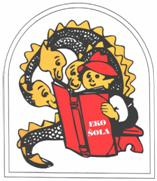 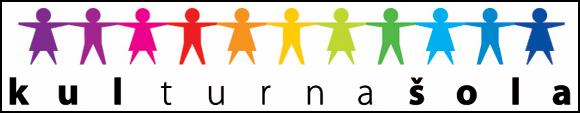 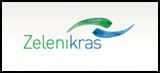 OSNOVNA ŠOLA ANTONA GLOBOČNIKAC. NA KREMENCO 2   6230  POSTOJNADATUM:  26. 8. 2016O B V E S T I L OVse učence od 2. do 9. razreda obveščamo, da se bo pouk v šolskem letu 2016/17  pričel v četrtek, 1. 9. 2016 ob 8.20 uri. Učenci  2. do 5. razreda se zberejo v vetrniku razredne stopnje, učenci 6. do 9. razreda pa pred glavnim vhodom v šolo. Sprejem za učence 1. razredov bo v četrtek, 1. 9. 2016 ob 16.00 v telovadnici šole.  Prvi šolski dan  bo pouk za učence od 2. do 3. razreda in učence 4. razredov             (kateri nimajo neobveznega izbirnega predmeta italijanščina) do 11.50,  za učence od   4. (kateri imajo NIP italijanščina)  do 9. razreda pa do 12.40.  Učenci prinesejo s seboj šolsko torbo, mapo, zvezek in copate. Malica bo prvi šolski dan za vse učence, kosilo pa  samo za  prijavljene učence.Jutranjega varstva ta dan NI.  Učencem, ki bodo 1. dan v podaljšanem bivanju naj starši  napišejo do kdaj bodo v podaljšanem bivanju in s kom lahko odidejo domov.Odhod avtobusov za učence vozače na vse relacije bo 1. šolski dan samo ob 13.00h.  Od petka, 2. 9. 2016, bo pouk potekal po urniku, ki ga bodo učenci prejeli 1. šolski dan.  Učenci, ki razred ponavljajo oz. so na novo vpisani v OŠ Antona Globočnika Postojna,  se v četrtek, 1. 9. 2016, ob  8.15  oglasijo  dežurnemu učitelju v avli, oz. v tajništvu šole. 							   RAVNATELJSTVO							   OŠ Antona Globočnika							   POSTOJNAOSNOVNA ŠOLA ANTONA GLOBOČNIKAC. na Kremenco 2 6230  POSTOJNADatum : 26. 8. 2016				   O B V E S T I L O2.A  ( lanski 1.A)               Učiteljica: Elizabeta Kompara                  učilnica  št.:  82.B     »        1.B                 Učiteljica: Vladka Lavsegar                      učilnica  št.:  7 2.C     »        1.C                 Učiteljica:   Marija Škrlj                            učilnica št..: 143.A     »        2.C                Učiteljica:  Biljana Guša                            učilnica  št.:  9 3.B     »         2.A                Učiteljica:  Milenka Požar                        učilnica št.:  103.C      »        2.B                učiteljica: Darija Košir                               učilnica št.: 6                                         4.A     »         3.A                Učiteljica:  Barbara Nagode                     učilnica št.: 5  4.B     »          3.B                Učiteljica: Sonja Česnik                            učilnica št.: 3                                               5.A     »          4.A                Učiteljica: Tjaša Mahnič                           učilnica št.: 37                                                  5.B     »          4.B                Učiteljica: Nevenka Trenta                      učilnica št.: 16									Ravnateljstvo				                                                   OŠ Antona Globočnika Postojna                                                                                                             PostojnaOSNOVNA ŠOLA ANTONA GLOBOČNIKACesta na Kremenco 2 POSTOJNADatum :  26. 8.  2016O B V E S T I L ONa novo oblikovani oddelki s podružnicami :6. A (lanski 5.A + 5.B +podr. )      razredni: Tine Ščuka                     učilnica št.:  346. B (lanski 5.A + 5.B +podr.)       razrednik:  Tamara Petrovčič D.  učilnica št.:  50           6.C  (lanski 5.A + 5.B)                   razrednik: Jasna Kožar                   učilnica št.:  32 7. A (lanski  6.A )                          razrednik: Klara L. Žilavec              učilnica št.:  387. B (lanski 6.B )                           razrednik:  Darja Gorup                  učilnica št.:   33             7.C  (lanski 6.C)                           razrednik: Milena Čretnik                učilnica št.:   498.A (lanski 7.A +7.C )                 razrednik: Jana Čelan                         učilnica št:  418.B (lanski 7.A+ 7.B )                  razrednik: Erika K. Plahuta                učilnica.št.: 40                                                                                                                              9.A   (lanski 8.A )                       razrednik:  Lidija Križman                   učilnica št.:  399.B   (lanski 8.B)                         razrednik: Nada Likon                        učilnica št.:  19								   Ravnateljstvo 					                         OŠ Antona Globočnika								       Postojna